
                                                                                                                      Tarih: 17-10-2019     KIBRIS TÜRK BADMİNTON FEDERASYONU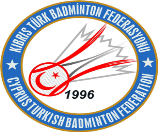 ANTRENÖRLÜK VE HAKEMLİK KURSUBadminton Federasyonu 2019 yılı faaliyet programında yer alan “Antrenörlük ve Hakemlik Kursu” düzenliyor. Federasyon Başkanı Fırat DENİZ,  Türkiye’den gelecek 2 eğitmenle kursların verileceğini belirtti. Kursların 14-20 Kasım tarihleri arasında Lefkoşa’da Atatürk Spor Kompleksi Eğitim Merkezinde düzenleneceğini belirten Başkan Fırat Deniz, kayıtların 21 Ekim 2019 tarihinde başlayacağını, ve 9 Kasım 2019 tarihine kadar devam edeceğini, daha detaylı bilginin 0533-838 0500 numaralı telefondan bilgi alınabileceğini belirtti.BAŞVURULAR İÇİN İSTENEN BELGELER:- 2 adet vesikalık fotoğraf- Kurs Katılım Formu ve dilekçe. - Diploma sureti, öğrenci ise öğrenci belgesi (aslı). (Fotokopi ve faks olan öğrenci belgeleri federasyonumuz tarafından kabul edilmeyecektir.)- Sağlık raporu (aslı) - İyi Hal Belgesi.- Kimlik Kartı fotokopisi.- En az lise ve dengi okul mezunu olmak.- 18 yaşından gün almış olmak. 55 yaşını geçmemiş olmak.- Kurs ücretinin yatırıldığına dair banka dekontu.      Antrenörlük ve Hakemlik kursuna katılacak olanların en geç 9 Kasım 2019 mesai bitimine kadar Badminton Federasyonu Capital Bank Lefkoşa Şubesi 15-304-43 nolu hesabına kursa katılım ücretini yatırmaları gerekmektedir. Düzenlenecek Kurslar ve ücretleri aşağıdaki gibidir.ANTRENÖRLÜK KURSU:1.Kademe Antrenörlük Kursu:      Ücreti: 250 TL2.Kademe Antrenörlük Kursu:      Ücreti: 400 TL HAKEMLİK KURSU:Aday Hakem Kursu:                      Ücreti: 200 TL 3. Derece Hakemlik Kursu:           Ücreti: 300 TLMilli Hakemlik Kursu:                   Ücreti: 400 TL  KKTC BADMİNTON FEDERASYONU Organize Sn. Bölgesi Atatürk Spor Kompleksi-Lefkoşa-Kıbrıs                   Tel: 0533 838 05 00 / 0392 22 40 797-Fax:0392 22 40 796  e-mail:kktcbdmntnfd@gmail.com